 ՀԱՅԱՍՏԱՆԻ ՀԱՆՐԱՊԵՏՈՒԹՅՈՒՆ				        РЕСПУБЛИКА АРМЕНИЯ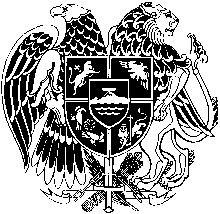  ԳԵՂԱՐՔՈՒՆԻՔԻ ՄԱՐԶ						ГЕГАРКУНИКСКИЙ МАРЗՉԿԱԼՈՎԿԱՅԻ ՀԱՄԱՅՆՔԱՊԵՏԱՐԱՆ			      МУНИЦИПАЛИТЕТ с. ЧКАЛОВКА                                                                                                                                                  Ð»é.  098 31 31 11			    		                                                                 ¿É.÷áëï chkalovka407501@mail.ruՈ Ր Ո Շ ՈՒ Մ
29 հունվարի 2019 թվականի    N 01-0009ՀԱՐԿ ՎՃԱՐՈՂԻՑ ԺԱՄԱՆԱԿԻՆ ՉՎՃԱՐՎԱԾ ՀԱՐԿԱՅԻՆ ՊԱՐՏԱՎՈՐՈՒԹՅՈՒՆՆԵՐԻ ԳԾՈՎ ՎՃԱՐՄԱՆ ԵՆԹԱԿԱ ԳՈՒՄԱՐԸ ԳԱՆՁԵԼՈՒ ՄԱՍԻՆ ՀՀ Գեղարքունիքի մարզի Չկալովկա համայնքի ղեկավար Վահրամ Կարապետյանս  քննարկելով քաղաքացի Բավական Աբրահամյանի վերաբերյալ 2019 թվականի հունվարի 21-ին «Վարչարարության հիմունքների և վարչական վարույթի մասին» ՀՀ օրենքի 30-րդ հոդվածի 1-ին մասի «բ» կետի հիմքով ՀՀ Գեղարքունիքի մարզի Չկալովկա համայնքի ղեկավարի աշխատակազմում հարուցված վարչական վարույթի նյութերը.		Պարզեցի«17» հունվարի 2019թ. դրությամբ Բավական Եգորի Աբրահամյանի ( ՀՀ Գեղարքունիքի մարզ, գ․ Վարսեր, 1 Փ. 8 Նրբ. 2) հողի հարկի գծով չկատարած հարկային պարտավորությունները կազմում է 34.084 դրամ, որից` ապառք – 24.370 դրամ, տույժ – 9714 դրամ): Նշված պարտավորությունները հաշվարկվել են օրենքով սահմանված կարգով, ՀՀ ԿԱ ԱԳԿ ՊԿ կողմից տրված տվյալների հիման վրա:Համաձայն «Հողի հարկի մասին» ՀՀ օրենքի 2-րդ հոդվածի՝ գյուղատնտեսական նշանակության հողերի համար հարկման օբյեկտ է համարվում հողի կադաստրային գնահատմամբ որոշմած հաշվարկային զուտ եկամուտը:Հողի հարկի գծով պարտավորությունները հաշվարկվել են 2010 թվականից 2019 թվականներն ընկած ժամանակահատվածի համար: Յուրաքանչյուր տարվա համար հաշվարկված հողի հարկի գումարը կազմել է 2587 ՀՀ դրամ: Հողի հարկի գումարները  սահմանված ժամկետներում չվճարելու հետևանքով օրենքով սահմանված կարգով հաշվարկվել են տույժեր:ՀՀ Սահմանադրության 60-րդ հոդվածի 8-րդ մասի համաձայն՝ յուրաքանչյուր ոք պարտավոր է մուծել օրենքին համապատասխան սահմանված հարկեր, տուրքեր, կատարել պետական կամ համայնքային բյուջե մուտքագրվող պարտադիր այլ վճարումներ:Համաձայն «Հողի հարկի մասին» ՀՀ օրենքի 1-ին հոդվածի` հողի հարկ վճարողներ են հանդիսանում հողի սեփականատերերը, պետական սեփականություն հանդիսացող հողի մշտական օգտագործողները:Համաձայն «Հողի հարկի մասին» ՀՀ օրենքի 16-րդ հոդվածի` հողի հարկի գումարը համայնքի վարչական սահմաններում գտնվող հողամասերի համար վճարվում է հարկվող օբյեկտի գտնվելու վայրի համայնքի բյուջե:ՀՀ Հարկային օրենսգրքի 4-րդ հոդվածի 14-րդ կետի համաձայն՝ որպես լիազոր մարմին՝ օրենսգրքով կամ վճարների վերաբերյալ Հայաստանի Հանրապետության օրենքներով սահմանված դեպքերում ու սահմաններում վարչարարություն կամ հսկողություն իրականացնող հանդես է գալիս պետական կառավարման կամ տեղական ինքնակառավարման մարմինը:  Ելնելով վերոգրյալից և ղեկավարվելով «Հողի հարկի մասին» ՀՀ օրենքի 1-ին, 16-րդ հոդվածներով, ՀՀ հարկային օրենսգրքի դրույթներով, «Վարչարարության  հիմունքների և վարչական վարույթի մասին» ՀՀ օրենքի 53-րդ, 58-60-րդ  հոդվածներով` Ո Ր Ո Շ Ե Ց Ի1. Քաղաքացի Բավական Աբրահամյանից համապարտության կարգով  հօգուտ ՀՀ Գեղարքունիքի մարզի Չկալովկա համայնքի բյուջե գանձել 34.084 դրամ հողի հարկի գծով պարտավորության գումար, որից` 24.370 դրամ որպես հողամասի համար վճարման ենթակա հողի հարկի գումար, 9714 դրամ` որպես պարտավորությունը չկատարելու արդյունքում հաշվարկված տույժ:2. Սույն որոշման պահանջները չկատարելու դեպքում, օրենքով սահմանված ժամկետում անբողոքարկելի դառնալուց հետո ուղարկել կատարման ՀՀ ԱՆ ԴԱՀԿ ծառայություն` կցելով նաև սույն ակտն անբողոքարկելի դառնալու օրվա դրությամբ գանձման ենթակա առկա չվճարված հարկային պարտավորությունների գումարի հաշվարկը (ներառյալ հարկային օրենսդրությամբ հաշվարկված տույժերի գումարները) :3. Որոշման օրինակը եռօրյա ժամկետում ուղարկել  հարկ վճարողներին:4. Սույն որոշումն ուժի մեջ է մտնում «Վարչարարության  հիմունքների և վարչական վարույթի մասին» ՀՀ օրենքի 59-րդ հոդվածով սահմանված կարգով` իրազեկելուն հաջորդող օրվանից: 5. Սույն որոշումը կարող է ուժի մեջ մտնելու օրվանից երկամսյա ժամկետում բողոքարկվել վարչական կարգով` Չկալովկա համայնքի ղեկավարին կամ դատական կարգով` Հայաստանի Հանրապետության վարչական դատարան: ՀԱՄԱՅՆՔԻ ՂԵԿԱՎԱՐ`                                  Վ. ԿԱՐԱՊԵՏՅԱՆ